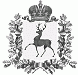 АДМИНИСТРАЦИЯ РОЖЕНЦОВСКОГО СЕЛЬСОВЕТА ШАРАНГСКОГО МУНИЦИПАЛЬНОГО РАЙОНАНИЖЕГОРОДСКОЙ ОБЛАСТИРАСПОРЯЖЕНИЕот 26.07.2017г.								№ 11О внесении изменений в Положение о порядке предоставления ежегодногооплачиваемого отпуска и отпуска без сохранения денежного содержаниямуниципальным служащим администрации Роженцовского сельсоветаВ соответствии с Законом Нижегородской области от 05.07.2017 N 73-З «О внесении изменений в Закон Нижегородской области «О муниципальной службе в Нижегородской области», решением сельского Совета Роженцовского сельсовета от 17.07.2017г. № 27  «О внесении изменений в решение сельского Совета Роженцовского сельсовета от 19.12.2016г № 35 «Об утверждении Положения о муниципальной службе в Роженцовском сельсовете Шарангского муниципального района»»1. Внести в Положение о порядке предоставления ежегодного оплачиваемого отпуска и отпуска без сохранения денежного содержания муниципальным служащим администрации Роженцовского сельсовета, утвержденное распоряжением Роженцовской сельской администрацией от 27.12.2007г. № 66 (далее соответственно – Положение, распоряжение) следующие  изменения:1) во втором предложении пункта 6.2.: а)	подпункт 4 изложить в следующей редакции:«4) при стаже муниципальной службы 15 лет и более - 10 календарных дней.»;б)	подпункт 5 признать утратившим силу. Сохранить для муниципальных служащих, имеющих на день вступления в силу настоящего распоряжения неиспользованные ежегодные оплачиваемые отпуска или части этих отпусков, право на их использование, а также право на выплату денежной компенсации за неиспользованные ежегодные оплачиваемые отпуска или части этих отпусков.Исчислять в соответствии с требованиями пункта 6.2. о порядке предоставления ежегодного оплачиваемого отпуска и отпуска без сохранения денежного содержания муниципальным служащим администрации Роженцовского сельсовета, утвержденного распоряжением (в редакции настоящего распоряжения), продолжительность ежегодных оплачиваемых отпусков, предоставляемых муниципальным служащим, замещающим должности муниципальной службы на день вступления в силу настоящего распоряжения, начиная с их нового служебного года. Настоящее распоряжение вступает в силу со дня его принятия.Глава администрации                                                                    Л.А.Козлова